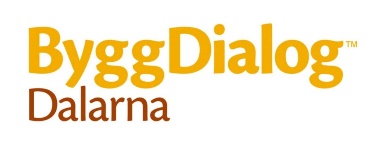 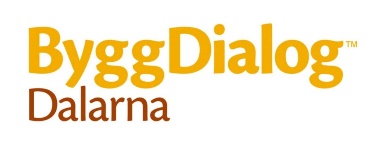 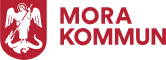 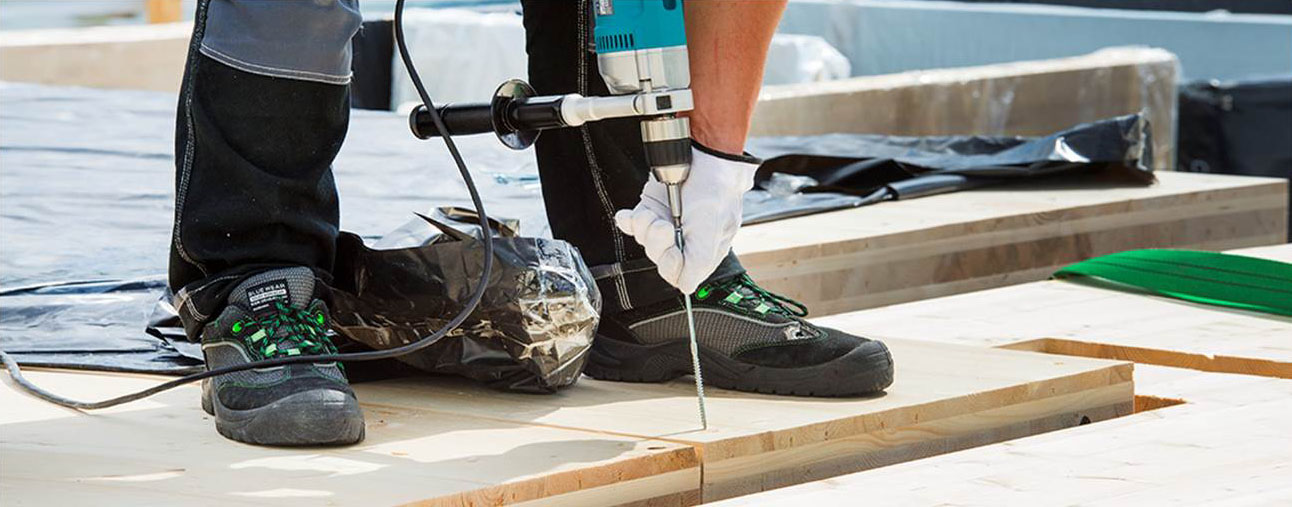 Att bygga i trä Det talas mycket om fördelarna med att bygga i trä inte minst ur ett klimatperspektiv. Att använda trä i byggnader lagrar långsiktigt koldioxid samtidigt som de nya träden lagrar ytterligare i den växande skogen. Byggandet i trä ökar lavinartat i landet och i den framväxande marknaden sker en kraftfull utveckling. Allmänt har fukt, ljud, brand och kostnader hållits fram som hinder för ett ökat träbyggande. Därför anordnar Mora kommun tillsammans med ByggDialog Dalarna en workshop som tar tag i hindren med en inriktning på att finna lösningar. Dessutom kommer vi att ta del av erfarenheter från användningen av Livscykelanalys (LCA), dvs ett verktyg som ur ett livscykelperspektiv klarar att bedöma trä i förhållande till andra material. Under eftermiddagens program förs diskussioner runt de upplevda hindren. Du som deltar har här en utmärkt chans att ta upp de frågor du har inom området. Passa på att få dina frågor belysta! Varmt välkommen till en spännande dag!Plats: 		Moraparken	Tid:		torsdag den 23 januari kl 8.30 – 15.00Anmälan: 		senast fredag den 17 jan till ake@byggdialogdalarna.se Anmäl ev. särskilda kostvalInformation:	Kontakta Tommy Ek, tommy.ek@mora.se 
eller Åke Persson ake@byggdialogdalarna.seProgram8.30 – 8.40		Inledning		Anna Hed, kommunstyrelsens ordförande 8.40 – 9.00		En blick in i Moras satsningar		Tommy Ek, stadsarkitekt9.00 – 9.45		Så ser leverantören på framtiden		Martin Roth, marknadschef Stora Enso9.45 – 10.15		Kaffe10.15 – 11.15		Brand, fukt, akustik och kostnader – hur blir man lösningsinriktad?		Ola Øyen, massivträexpert11.15 – 11. 45		LCA - ett verktyg för klimatanalys		Kristian Haglund, projektledare Byggpartner11.45 - 12.30		Att upphandla träbyggen		Morgan Johansen, upphandlingskonsult		12.30 – 13.15 		Lunch13.15 – 13.25		Gruppdiskussioner genomgång 13.25 – 14.25		Gruppdiskussioner14.25 – 14.50		Redovisning grupper14.50 – 15.00		Avslutande diskussion